 
 FOR IMMEDIATE RELEASE				     , 2023	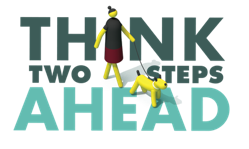 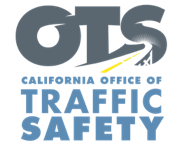  Awarded Grant for Bicycle and Pedestrian Safety Program from the Office of Traffic Safety, Calif. –  announced today that it has received a  grant from the California Office of Traffic Safety (OTS) to support its Bicycle and Pedestrian Safety Program. This grant will allow us to promote safe practices for pedestrians and bicyclists and provide education about the importance of sharing the road.“Everyone deserves a safe environment to travel, regardless of how people get to places,” OTS Director Barbara Rooney said. “The safety of people walking and biking on our roads is a high priority. Education plays a pivotal role in creating a strong road safety culture that prioritizes traffic safety, especially for our most vulnerable road users.”Grant funds will support a variety of activities focused on bicycle and pedestrian safety:  Community bicycle and walk “audits” of streets with a high rate of pedestrian and/or bicyclist fatalities and serious injury crashes.Participate in “Open Streets” events encouraging biking and walking.Bicycle training courses that educate youth on safe riding behaviors.Helmet fitting inspections and distribution of helmets to those in need.Community and school education presentations.Community bike rides that encourage and teach riders safe riding skills.Walking field trips with older residents and pedestrian safety for people who are experiencing homelessness. Pop-up events that promote the importance of visibility on roads with safety equipment such as reflective armbands/leg bands and bicycle headlights/taillights.The grant program will run through September 2024.Funding for this program was provided by a grant from the California Office of Traffic Safety, through the National Highway Traffic Safety Administration.# # #